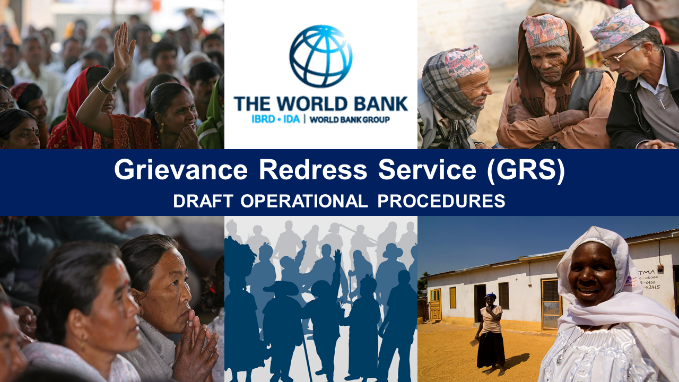 ______________________________________________________________________________________________________________________________Operational Procedures for the World Bank’s Grievance Redress Service (GRS)Public Consultation on Draft GRS Operational Procedures: June 22, 2016 | Washington, DCConsultation Email: grsprocedure@worldbank.orgConsultation Website: http://consultations.worldbank.org/consultation/operational-procedures-world-banks-grievance-redress-service-grsPARTICIPANT LIST______________________________________________________________________________________________________________________________No.NameTitleOrganization1Kindra MohrPolicy DirectorAccountability Counsel2Sarah MirzaPolicy & South Asia Law FellowAccountability Counsel3David HunterProfessorAmerican University Washington College of Law4Erika LennonCoordinator, Program on International & Comparative Environmental LawAmerican University Washington College of Law5Amy EkdawiProgram ManagerBank Information Center (BIC)6Elana BergerChild Rights Program ManagerBank Information Center (BIC)7Carla García ZendejasDirector, People, Land & Resources ProgramCenter for International Environmental Law (CIEL)8Ann PerrerasPolicy Coordinator/Smitu Kothari FellowInternational Accountability Project9Peter BakvisDirectorITUC/Global Unions - Washington Office